3.odgojno-obrazovna skupinaPREDLOŽENI PLAN AKTIVNOSTI ZA RAZDOBLJE  21.12.2020.-23.12.2020.Prema planiranom planu i programu rada u školskoj godini 2020./2021. u nastavku Vam navodim programska područja s planiranim nastavnim jedinicama u nadolazećem tjednu, te prijedlogom aktivnosti za navedene sadržaje.KOMUNIKACIJA Medijska kultura: Animirani film „Niko-  Božićna potraga“Predložene aktivnosti:Zajedno s djetetom gledajte neki animorani film s temom Božića. To može biti gore predloženifilm ili neki drugi kojeg Vaše dijete voli gledati!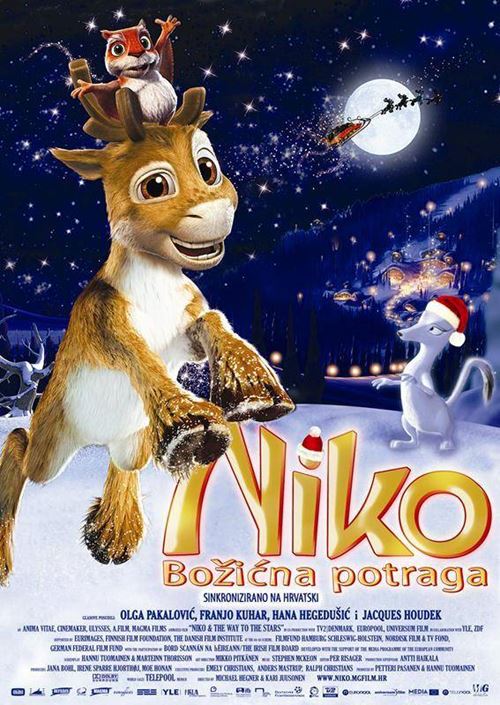 RADNI ODGOJ Upoznavanje predmeta: Sortiranje predmeta po bojiPredložene aktivnosti:Uključite dijete u izradu božićnih kolača! Sigurna sam da će Vam biti najbolji pomoćnik u kuhinji!!! UPOZNAVANJE ŠKOLE I UŽE OKOLINEPrigodna tema: BožićPredložene aktivnosti:Zajedno s djetetom ukrasite svoj dom u božičnom duhu!!!! Na navedenim poveznicama nalaze se prigodne puzzle, složite ih zajedno s djetetom:https://www.jigsawplanet.com/?rc=play&pid=3242a4b6f61ehttps://www.jigsawplanet.com/?rc=play&pid=0ad3f97d1e4chttps://www.jigsawplanet.com/?rc=play&pid=12c6fbe43b28TJELESNA I ZDRAVSTVENA KULTURA Sposobnost motoričkog prilagođavanja i prestrukturiranja: PoligonGLAZBENA KREATIVNOSTPjevanje prigodnih pjesama: BožićPredložene aktivnosti:Slušajte i pjevajte božićne pjesme! Uživajte u božićnom duhu, plešite, skačite, vrtite se, plešite sami, u paru ili kolu... Opustite se i uživajte!!!!Ovo su poveznice na pjesme koje mi slušamo u školi:https://www.youtube.com/watch?v=I5Q_IWcjJwkhttps://www.youtube.com/watch?v=T28PUOTdwUIhttps://www.youtube.com/watch?v=6TRuOiQaACASKRB O SEBIOsobna higijena: Pranje zubiPredložene aktivnosti:Uz blagdanski duh, ne zaboravite na higijenu zubiju! Navedene aktivnosti su prijedlog aktivnosti koje pokušajte raditi kroz praktične, svakodnevne aktivnosti. Realizacija aktivnosti koje provodite s djetetom ne moraju nužno biti aktivnosti za stolom, već one mogu biti odrađene na podu, u dvorištu, u šetnji… Ne trebate se orijentirati na točan broj „odrađenih“ sati tijekom jednog dana, već nastojte ponavljati navedene aktivnosti kroz cijeli tjedan i u Vašim dnevnim aktivnostima kada se Vama to čini primjerenim. Isto tako, predložene aktivnosti Vi sami možete proširivati, nadograđivati, mijenjati kako Vam je u danoj situaciji primjereno, ali bitno je da navedena jedinica bude obuhvaćena izvedenom aktivnošću.VAMA I CIJELOJ VAŠOJ OBITELJI ŽELIM MIRNE, SRETNE I BLAGOSLOVLJENE BOŽIĆNE BLAGDANE, TE MIRNU, USPJEŠNU I SRETNU NADOLAZEĆU GODINU!Razrednica 3.OOS:Zvjezdana Novina Repovečki, mag.rehab.educ.